Patient Safety: Drug Induced Cardiovascular DiseaseAt the conclusion of this lecture the successful learner will be able to:Identify heart blockDifferentiate between 1st, type-1 2nd, type-2 2nd, and 3rd degree AV blockDescribe the drugs and dietary supplements that can cause heart block and what to do if drug induced heart block occurs acutely and chronicallyIdentify QTc interval prolongation and describe how much of an elevation dramatically enhances the risk of Torsade de PointesDescribe drugs and dietary supplements that may prolong QTc interval and interventions for acute Torsade de Pointes or chronic QTc interval prolongation Apply knowledge to a patient relevant caseUsing the rhythm strip below, what is the PP interval and the RR interval in seconds?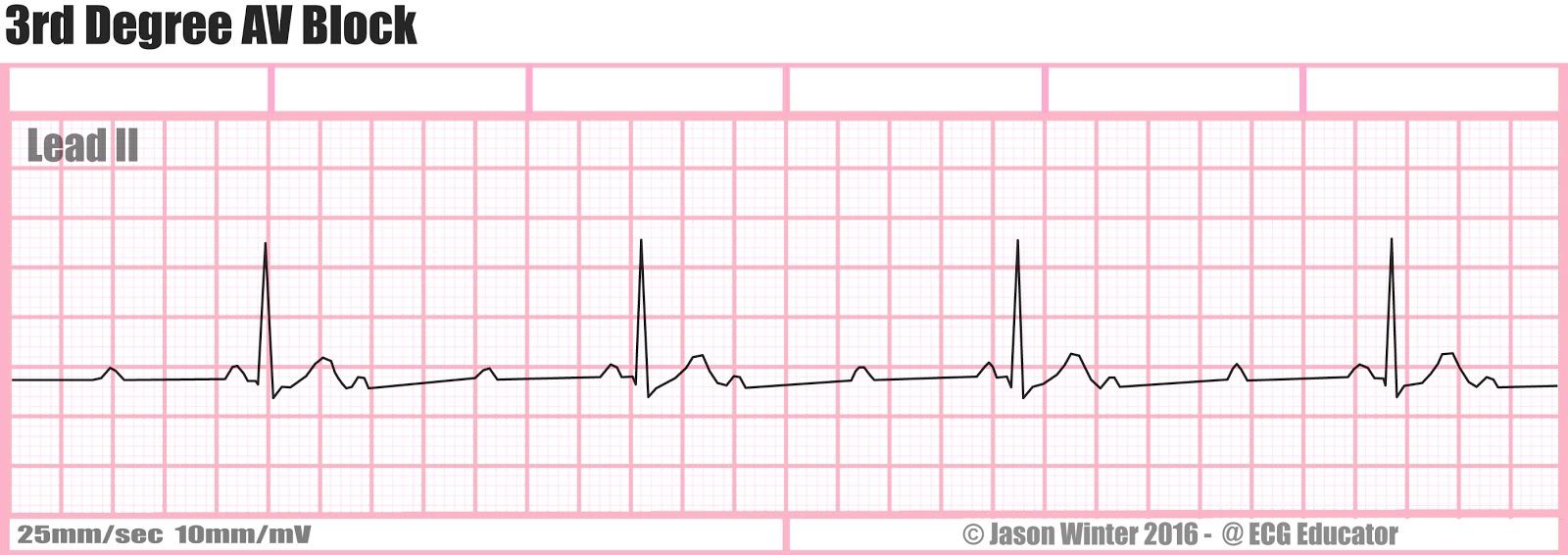 PP interval = 0.52 s, RR interval = 1.44 sPP interval = 1.44 s, RR interval = 0.52 sPP interval = 0.73 s, RR interval = 0.73 sWhat arrhythmia is shown on this rhythm strip?First degree AV blockThird degree AV blockTorsade de PointesWhich of the following rhythm issues is unlikely to be induced by a drug that blocks the AV node?First degree AV blockType I second degree AV blockType II second degree AV blockWhich of the following drugs is least likely to cause drug induced AV blockAmlodipineMetoprololDigoxinIf a patient has symptomatic heart block due to the use of drugs that can induce heart block, which of the following can be used to treat it?GabapentinPropranololAtropineUsing the rhythm strip below, what is the QT interval, RR interval, and QTc interval in seconds?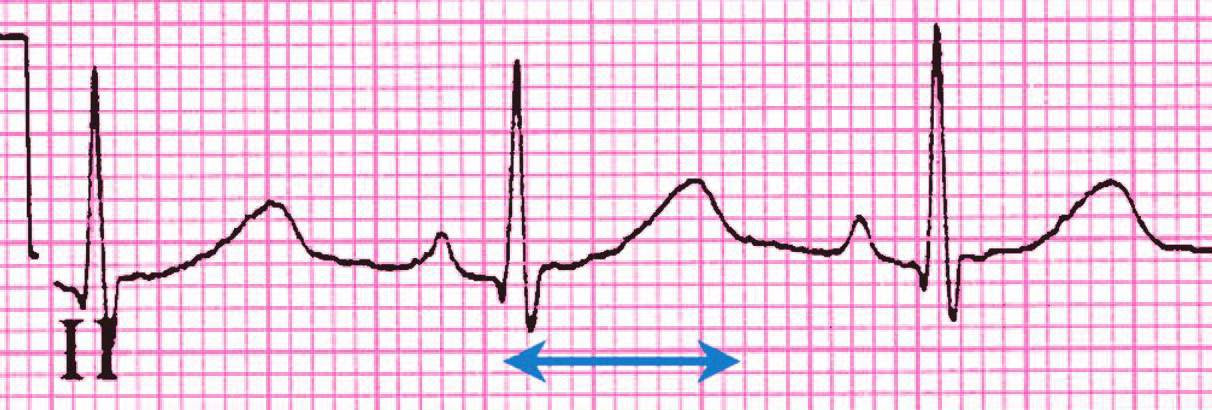 QT interval = 0.66, RR interval = 0.85, QTc interval = 0.575 QT interval = 0.44, RR interval = 0.76, QTc interval = 0.555 QT interval = 0.44, RR interval = 0.76, QTc interval = 0.505Given the QTC interval above 500msec, what arrhythmia is the patient at risk of developing?Torsade de PointesPheochromocytomaType II second degree AV blockWhich of the following drugs would be unlikely to cause QTc interval prolongation?QuinidineSotalolVerapamilWhich of the following drugs can treat patients with Torsade de Pointes?Magnesium sulfateAmiodaroneAdalimumabIf a patient is taking sotalol and his renal function markedly decreases, what is likely to happen to the QTc interval?It would get longerIt would get shorterIt would stay the same